Lições de Células para o mês de agosto.TEMA – UNIDADE.Texto base: Salmo 19:12-14.Introdução: Entre os significados de Unidade está: Harmonia de conjunto, ação coletiva tendente a um fim único. Tratando-se da Igreja do Senhor, para viver em unidade, é necessário o reconhecimento de um viver com transparência. Em nosso texto base a Palavra do Senhor nos mostra isto dizendo: Quem pode reconhecer suas próprias falhas? Mostra também o reconhecimento da necessidade de se livrar das transgressões, e ter um coração cheio de palavras agradáveis na presença do Senhor. Isto é: Unidade exige compreensão, e às vezes correções quando são mostradas nossas falhas. Vejamos o que podemos aprender sobre Unidade nestas lições!1ª Semana – 31/07 a 07/08.  Unidade Com Transparência – Romanos 12:9-21.Obs: O significado de transparecia neste sentido é: Tornar claro, evidente, deixar transparecer.1. Transparência em acolher uns aos outros 	Rm. 15:5-7.2. Transparência no suportar uns aos outros 	 Rm. 15:1-2.3. Transparência no serviço ao Senhor, na esperança, paciência, tribulação e perseverança 	 Rm. 12:11-12.Para meditar, argumentar e responder. Como crentes, devemos mesmo ser transparentes?2ª Semana – 07/08 a 14/08. UNIDADE COM INTEGRIDADE - Salmo 19:7-11.Obs.: Ser integro, é viver em retidão exemplar.1. Integridade no rompimento com todo tipo de pecado 	 1 Jo 1:8-9.  2. Integridade para com a maior tarefa do crente neste mundo 	 Jo 17: 18 e 2 Coríntios 5:20.3. Integridade para viver em uma sociedade corrupta 	 Fl 2:14-15.A Integridade pode nos fazer pessoas diferenciadas? Responda em grupo.3ª Semana – 14/08 a 21/08. - UNIDADE COM PERSEVERANÇA  - Josué 1:7-9.Obs: Perseverança é manter-se firme e constante, sem desistir.1. Perseverança para alcançar a promessa 	 Js 1: 5-6.2. Perseverança para superar as dificuldades 	 Js 1: 9 e MT 10:16.3. Perseverança em confirmar o que a Palavra do Senhor nos garante 	 Js 1:8. Meditem, argumentem e respondam numa dinâmica. Para alcançar conquistas, ter sucesso em nossos planos, é mesmo necessário ser perseverante? 4ª Semana – 21/08 a 28/08. UNIDADE COM INTIMIDADE COM DEUS - Sl 119: 10-12.Obs: Entre os significados de Intimidade está: Familiaridade, pessoa a quem se dedica particular afeição. Tratando-se de Deus, é estar bem próximo em todos os sentidos.1. Intimidade como Jacó em Peniel para obter a benção 	 Gn 32: 24-32.2. Intimidade como Moisés, recebendo o chamado para o ministério 	 Ex 3: 1-12.3. Intimidade buscando o conhecimento e declarando entrega ao Senhor como o salmista 	 Sl 119: 10-12. Respondam: A Intimidade com Deus trará benefícios para a Igreja, para a obra de Deus em geral, ou para o indivíduo particularmente?Conclusão: Viver em Unidade como Igreja do Senhor, envolve comprometimento profundo. Exige mesmo uma auto entrega e dependência do Senhor da Igreja. Se tentarmos prosseguir sozinhos, com nossas próprias forças, nunca conseguiremos a Intimidade com Deus, a Perseverança, a Integridade e a Transparência necessária para vivermos em Unidade. Pois o Mestre disse: Sem Mim nada podeis fazer João 15: 5. Busquemos viver em Unidade com a Igreja daquele que nos tirou do poder das trevas e nos transportou para o Reino de Seu Filho amado. Cl 1:13.     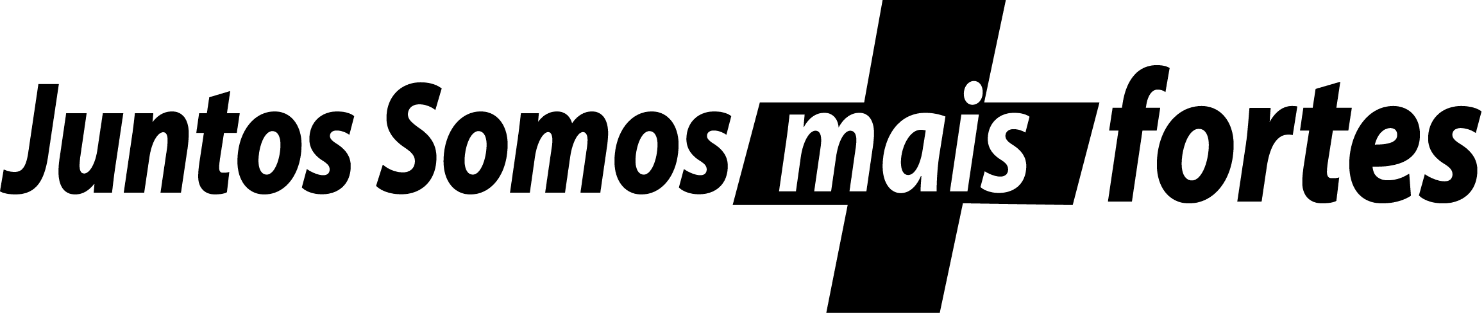 